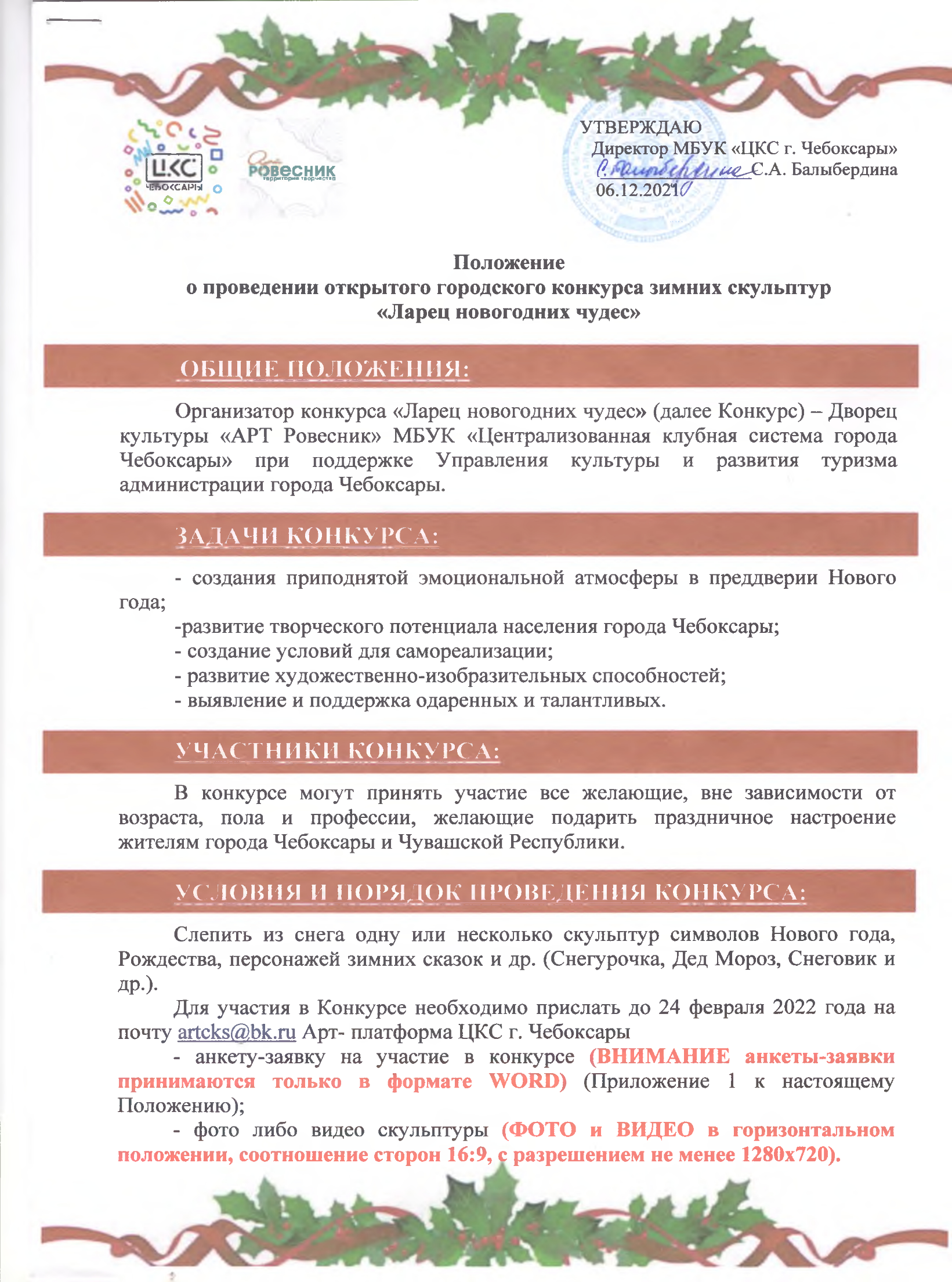 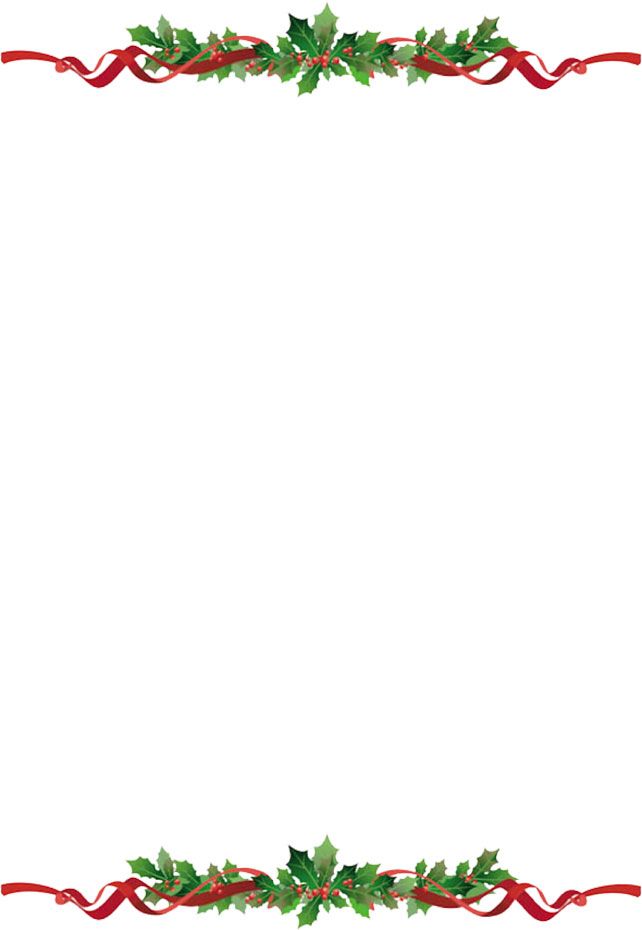  Внимание! Подача заявки означает Ваше согласие со всеми пунктами настоящего Положения и согласие на обработку персональных данных (в рамках поданной заявки), использование фотографий и видео с конкурсантами для размещения их в сети Интернет, в буклетах, в средствах массовой информации.Видео низкого качества в конкурсную программу не допускаются.Присланные на конкурс работы будут публиковаться в группе ВКонтакте группы «ART платформа ЦКС г. Чебоксары» https://vk.com/artcks.Организационный взнос за участие в Конкурсе – 150 рублей. Организационный взнос для участия в Конкурсе необходимо оплатить в кассе ДК «АРТ Ровесник», не позднее 24 декабря 2021 года.Подведения итогов 25 февраля 14-30, ДК «АРТ Ровесник».ОЦЕНОЧНЫЕ КРИТЕРИИ:- композиционное решение; - передача художественного образа;- оригинальность идеи;- законченность работы.  По итогам конкурса победители награждаются в следующих номинациях: - «Символ предстоящего-2022 года»; - «Символ уходящего-2021 года»; - «Самая красочная скульптура»; - «Дед Мороз-2022»;                    - «Снегурочка-2022»; - «Самое сказочное пространство».Победителям конкурса по номинациям вручается Дипломы победителей конкурса.Все участники награждаются Дипломами за участие.Оргкомитет и жюри оставляет за собой право:- разделить одну награду между несколькими участниками; - вручать не все награды; -по-своему усмотрению, может учреждать дополнительные номинации и   специальные дипломы.                         Художественный руководитель ДК «Ровесник»: Ялукова Надежда ПетровнаТелефон для справок: 23-04-66  Заходите на наш сайт (http://ckscheb.ru/) и подписывайтесьна наши группы ВКонтакте (https://vk.com/dkrovesnikcheb; https://vk.com/artcks) и Инстаграм (@dkrovesnik @artckscheb)!Вступайте и Вы сможете получать регулярные новостио мероприятиях ДК «АРТ Ровесник» МБУК «ЦКС г. Чебоксары»ПРИЛОЖЕНИЕ 1ЗАЯВКА-АНКЕТАна участие открытого городского конкурса зимних скульптур«Ларец новогодних чудес»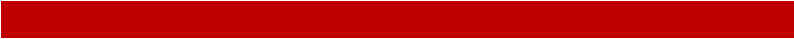 ФИО участника:	Возраст: __________	Дата рождения: ____________________ Место учебы или работы: _________________________________ _________________________________________________________ Адрес направляющей стороны: _____________________________________________________________________________________ Контактный телефон, е-mail: ___________________________________С условиями участия ознакомлен(а): __________________________